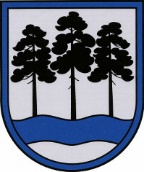 OGRES  NOVADA  PAŠVALDĪBAReģ.Nr.90000024455, Brīvības iela 33, Ogre, Ogres nov., LV-5001tālrunis 65071160, e-pasts: ogredome@ogresnovads.lv, www.ogresnovads.lv OGRES NOVADA PAŠVALDĪBAS Sabiedrisko pārvadājumu un transporta infrastruktūras jautājumu KOMITEJAS SĒDES PROTOKOLSOgrē, Brīvības ielā 33, 3.stāva zālēSēde sasaukta pulksten. 10.55Sēdi atklāj pulksten. 11.28 Sēdi vada: Sabiedrisko pārvadājumu un transporta infrastruktūras jautājumu komitejas priekšsēdētājs Indulis TrapiņšSēdi protokolē: Ogres novada pašvaldības centrālās administrācijas Kancelejas lietvede Arita ZenfaPiedalās komitejas locekļi: Egils Helmanis, Ilmārs Zemnieks, Dainis Širovs.Nepiedalās komitejas locekļi: Toms Āboltiņš – iemesls nav zināms, Atvars Lakstīgala – iemesls nav zināms.Piedalās deputāti: Gints Sīviņš, Rūdolfs Kudļa, Dace Māliņa, Raivis Ūzuls, Valentīns Špēlis, Andris Krauja, Jānis Kaijaks, Pāvels Kotāns, Jānis Siliņš, Jānis Iklāvs,  Daiga Brante, Artūrs Mangulis, Santa Ločmele, Dace Veiliņa, Kaspars Bramanis, Dzirkstīte Žindiga.Nepiedalās deputāti: Dace Kļaviņa – iemesls nav zināms.Piedalās pašvaldības darbinieki un uzaicinātie: Ogres novada pašvaldības izpilddirektora vietniece Dana Bārbale, Kancelejas vadītāja Ingūna Šubrovska, Informācijas sistēmu un tehnoloģiju nodaļas datorsistēmu un datortīklu administrators Kaspars Vilcāns, Informācijas sistēmu un tehnoloģiju nodaļas datorsistēmu un datortīklu administrators Artūrs Beitiks.SĒDES DARBA KĀRTĪBA:1. Informatīvais ziņojums par sabiedriskā transporta pakalpojumiem Ogres novadā.2. Par Ogres novada pašvaldības domes 28.09.2023. lēmuma “Par ierosinājumu izstrādāt jaunu sabiedriskā transporta maršrutu Ogres novada administratīvajā teritorijā (protokola izraksts Nr. 16, 29.) atcelšanu.1. Informatīvais ziņojums par sabiedriskā transporta pakalpojumiem Ogres novadāLēmuma projekta ziņotājs - Indulis TrapiņšI.Trapiņš informē par sabiedriskā transporta aktualitātēm un problēmām Ogres novadā.S.Ločmale norāda, ka sarunās ar autotransporta direkciju būtu jāpieprasa, lai tās pieturas, kuras nav iekļautas attiecīgajā maršrutā tīklā, bet iedzīvotāji tās izmanto, tiktu iekļautas, jo tas būtu svarīgi vietējiem iedzīvotājiem un skolēniem. Aicina palielināt skolēnu dotēto braucienu skaitu.Turpinājumā notiek diskusija par sabiedriskā transporta pieturu skaitu, par problēmsituācijām, saistībā ar reisu neizpildi, par pašvaldības iesaisti to risināšanā.Diskusijā piedalās S.Ločmele, D.Bārbale, I.Trapiņš, E.Helmanis, J.Iklāvs.2. Par Ogres novada pašvaldības domes 28.09.2023. lēmuma “Par ierosinājumu izstrādāt jaunu sabiedriskā transporta maršrutu Ogres novada administratīvajā teritorijā (protokola izraksts Nr. 16, 29.) atcelšanuLēmuma projekta ziņotājs - Dana BārbaleI.Trapiņš papildina, ka izbraucot iepriekšminēto maršrutu, tika konstatētas arī dažādas problēmas, kam nepieciešami uzlabojumi nākotnē.balsojot: ar 4 balsīm "Par" (Dainis Širovs, Egils Helmanis, Ilmārs Zemnieks, Indulis Trapiņš), "Pret" – nav, "Atturas" – nav, Sabiedrisko pārvadājumu un transporta infrastruktūras jautājumu komitejas NOLEMJ:Atbalstīt sagatavoto lēmuma projektu un iesniegt izskatīšanai Ogres novada domē.Sēdi slēdz pulksten 12.06ŠIS DOKUMENTS IR PARAKSTĪTS AR DROŠUELEKTRONISKO PARAKSTU UN SATUR LAIKA ZĪMOGU2024. gada 22. februārisNr.1Sēdes vadītājs, Sabiedrisko pārvadājumu un transporta infrastruktūras jautājumu komitejas priekšsēdētājsIndulis Trapiņš                Arita Zenfa